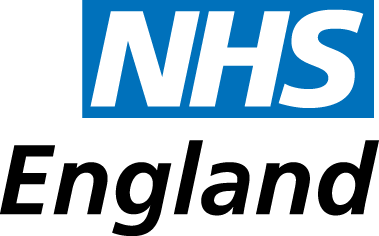 Telephone: E-mail: Date: Dear Failure to participate in the NHS England appraisal systemFurther to my letter dated , a copy of which is attached for your information, I have been advised that you have still failed to comply with your regulatory requirement to engage in the annual appraisal system provided by NHS England in accordance with the provisions of Regulation 9(7) of the NHS (Performers Lists) Regulations 2004 and/or the GMC Revalidation Regulations 2011.I am therefore writing to advise you that I have referred your case into the local NHS England practitioner performance processes to consider formal regulatory and/or Performers’ List and/or contractual or other action as appropriate. In addition, your failure to participate will also be recorded in the local revalidation system. As annual appraisal is a GMC requirement, I have to inform you that I will now discuss your case with the local GMC Employer Liaison Adviser, and that you are at risk of a formal referral to the GMC in respect of your revalidation. I urge you to make immediate contact with me so that this matter can be resolved.This letter has been sent by email and hard copy to the most recent address you have supplied to the Medical Performers’ List and to the local GMC Employer Liaison Advisor. Yours sincerelyResponsible Officer cc Local GMC Employer Liaison AdvisorEnc:  The NHS Commissioning Board (NHS CB) was established on 1 October 2012 as an executive non-departmental public body. Since 1 April 2013, the NHS Commissioning Board has used the name NHS England for operational purposes.